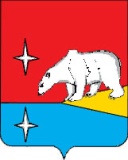 УПРАВЛЕНИЕ СОЦИАЛЬНОЙ ПОЛИТИКИ АДМИНИСТРАЦИИГОРОДСКОГО ОКРУГА ЭГВЕКИНОТПРИКАЗ №  334-одот 30.11.2023  г.                                                                                                       п. Эгвекинотпо основной деятельностиОб утверждении ежегодного плана  проведения плановых проверок соблюдения трудового законодательства и иных нормативных правовых актов, содержащих нормы трудового права, в организациях, подведомственных Управлению социальной политики Администрации городского округа Эгвекинот на 2024 годВ соответствии с пунктом 4 статьи 4 Закона Чукотского автономного округа от 6 июня 2016 года №70-ОЗ (ред. от 08.09.2021) "О порядке и условиях осуществления ведомственного контроля за соблюдением трудового законодательства и иных нормативных правовых актов, содержащих нормы трудового права, на территории Чукотского автономного округа", на основании постановления  Администрации городского округа Эгвекинот от 17 ноября 2017 года  № 313-па  « Об уполномоченных  органах, осуществляющих ведомственный контроль за соблюдением в подведомственных организациях трудового законодательства и иных нормативных правовых актов, содержащих нормы трудового права, на территории городского округа Эгвекинот»         ПРИКАЗЫВАЮ:        1. Утвердить прилагаемый ежегодный план проведения плановых проверок соблюдения трудового законодательства и иных нормативных правовых актов, содержащих нормы трудового права, в организациях, подведомственных  Управлению социальной политики Администрации городского округа Эгвекинот на 2024 год.        2. Разместить ежегодный план проведения плановых проверок соблюдения трудового законодательства и иных нормативных правовых актов, содержащих нормы трудового права, в организациях, подведомственных Управлению социальной политики Администрации городского округа Эгвекинот на официальном сайте Администрации городского округа Эгвекинот в информационно-телекоммуникационной сети «Интернет» не позднее 08 декабря 2023 года.         3.  Контроль за исполнением настоящего приказа оставляю за собой.Начальник Управления социальной политикиАдминистрации городского округа Эгвекинот                                         Г.С.ЛавренчукУтверждено приказом Управления социальной политики Администрациигородского округа Эгвекинотот 30.11.2023г. № 334-одПланпроведения плановых проверок соблюдения трудового законодательства и иных нормативных правовых актов, содержащих нормы трудового права, в организациях,подведомственных органам исполнительной власти Чукотского автономного округа (органам местного самоуправления муниципальных образований Чукотского автономного округа)  Управления социальной политики Администрации городского округа Эгвекинот на 2024 г.                                    (наименование органа, осуществляющего ведомственный контроль) Приказ   УСП Администрации ГО Эгвекинот от 30 ноября 2023 года № 334-од «Об утверждении ежегодного плана  проведения плановых проверок соблюдения трудового законодательства и иных нормативных правовых актов, содержащих нормы трудового права, в организациях, подведомственных Управлению социальной политики Администрации городского округа Эгвекинот на 2024 год»Подготовила:					Лавренчук Г.С.Согласовано:                                                Жукова Н.А.Разослано:  дело, Администрация ГО МАОУ ДО «ДШИ ГО Эгвекинот», МАОУ ДО «ЦДО ГО Эгвекинот», МАУК «Краеведческий музей городского округа Эгвекинот», МАУК «ЦБС ГО Эгвекинот», МАФСУ «ФОК городского округа Эгвекинот», МКУ МЦБ.Nп/пполное наименование организации, подлежащей проверкеместо нахождения организации (фактический адрес)дата начала и окончания проверки12341Муниципальное автономное образовательное учреждение дополнительного образования «Детская школа искусств городского округа Эгвекинот»689202 Чукотский АО Иультинский район        п. Эгвекинот ул. Прокунина д. 612 марта-25 марта2.Муниципальное автономное образовательное учреждение дополнительного образования «Центр дополнительного образования городского округа Эгвекинот»689202 Чукотский АО  Иультинский район        п. Эгвекинот ул. Прокунина д. 602 апреля-15 апреля3.Муниципальное  автономное учреждение культуры «Краеведческий музей городского округа Эгвекинот»689202, Чукотский автономный округ, Иультинский	 район, пос. Эгвекинот, ул. Ленина, д. 19.22 апреля -6 мая4.Муниципальное автономное учреждение культуры  «Централизованная библиотечная система городского округа Эгвекинот»689202, Чукотский автономный округ, Иультинский район, ул. Е.А.Прокунина, д.12/1.14 октября-25 октября5.Муниципальное автономное физкультурно-спортивное учреждение «Физкультурно-оздоровительный комплекс городского округа Эгвекинот»689202, Чукотский автономный округ, Иультинский районп. Эгвекинот, улица Портовая, дом 10.01 ноября -  15 ноября6.Муниципальное казенное учреждение «Межотраслевая централизованная бухгалтерия учреждений бюджетной сферы городского  округа Эгвекинот»689202, Чукотский АО, Иультинский р-н, пгт. Эгвекинот, ул. Е.А.Прокунина, дом 418 ноября  - 29 ноября